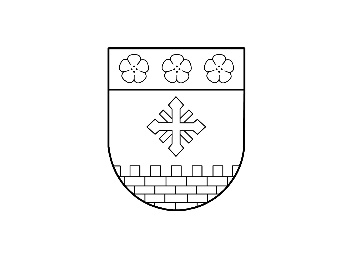 VIĻAKAS  NOVADA  DOMEIEPIRKUMU KOMISIJA       Reģ.Nr.90009115618       Abrenes  iela 26, Viļaka, Viļakas  nov., LV-4583Tālrunis 64507225,  64507208, e-pasts: dome@vilaka.lv LĒMUMSViļakā30.01.2018.                                                                                                                             Nr.10/2-8.2Sabiedrībai ar ierobežotu atbildību „Firma L4”Jelgavas ielā 90, Rīgā, LV-1004Reģ.Nr.40003236001Sabiedrībai ar ierobežotu atbildību „2i consult”Baznīcas ielā 45 - 21, Rīgā, LV-1010Reģ.Nr.40103724944Par Publisko iepirkumu likuma 9.panta kārtībā organizētā iepirkuma „Būvekspertīzes veikšana Viļakas novada domes pasūtītajam būvprojektam „Biznesa inkubatora izveide”” (ID.Nr.VND 2018/1 MI) pārtraukšanuPasūtītājs:Viļakas novada dome,Abrenes iela 26, Viļaka, Viļakas novads, LV-4583Reģ.Nr.90009115618Iepirkuma identifikācijas numurs:VND 2018/1 MIIepirkuma pamatojums:Publisko iepirkumu likuma 9.panta kārtībāIepirkuma priekšmets:Būvekspertīzes veikšana Viļakas novada domes pasūtītajam būvprojektam „Biznesa inkubatora izveide”Paziņojums par plānoto līgumu publicēts internetā: 01.09.2017.Iepirkumu komisijas izveidošanas pamatojums:Viļakas novada domes 27.07.2017. lēmums Nr.347 (protokols Nr.14, 5.§) „Par Viļakas novada domes iepirkumu komisijas sastāva apstiprināšanu”Iepirkumu komisijas sastāvs:Iepirkumu komisijas priekšsēdētāja:Viļakas novada domes Finanšu un grāmatvedības nodaļas vadītāja Tamāra LocāneIepirkumu komisijas locekļi:Žīguru pagasta pārvaldes vadītājs Oļegs KesksViļakas novada domes Tehniskas nodaļas darba aizsardzības speciāliste Sintija StrapcāneSekretāre:Viļakas novada domes juriskonsulte Dace DzērvePiedāvājumu izvērtēšanā piedalās:Viļakas novada domes Iepirkumu komisijas priekšsēdētāja Tamāra LocāneViļakas novada domes Iepirkumu komisijas loceklis Oļegs KesksViļakas novada domes Iepirkumu komisijas locekle Sintija StrapcāneProtokolē:Viļakas  novada domes Iepirkumu komisijas sekretāre Dace DzērvePretendentiem noteiktās kvalifikācijas prasības:1. Pretendents un tā apakšuzņēmēji ir reģistrēti Uzņēmumu reģistrā vai līdzvērtīgā reģistrā ārvalstīs (ja pretendents un tā apakšuzņēmēji ir juridiskas personas).2. Pretendents ir reģistrēts Būvkomersantu reģistrā, saskaņā ar Būvniecības likuma 22.panta un MK 25.02.2014. noteikumu Nr.116 „Būvkomersantu reģistrācijas noteikumi” prasībām vai attiecīgā profesionālā reģistrā ārvalstīs.3. Pretendentam ir vismaz viens sertificēts būvspeciālists ar patstāvīgās prakses tiesībām ekspertīzes veikšanā. Pārējos nepieciešamos sertificētos būvspeciālistus būvkomersants ir tiesīgs pieaicināt uz apakšlīgumu vai cita veida juridisku vienošanos (kas atbilst nodarbināšanas definīcijai) pamata. Tas attiecināms arī uz citu būvkomersantu pieaicināšanu būvekspertīzes veikšanā.4. Uz Pretendentu nedrīkst būt attiecināmi Publisko iepirkumu likuma (PIL) 9.panta astotajā daļā minētie izslēgšanas nosacījumi.Piedāvājuma izvēles kritērijs:No visiem piedāvājumiem, kas atbilst iepirkuma nolikuma prasībām, izvēlas piedāvājumu ar viszemāko cenu.Piedāvājumu iesniegšanas termiņš:Līdz 23.01.2018., plkst.13.00. Piedāvājumu atvēršanas vieta, datums, laiks: Viļakas novada domē, Abrenes ielā 26, Viļakā, Viļakas novadā, 23.01.2018., plkst.13.00.Piedāvājumu atvēršana:Viļakas novada domes Iepirkumu komisija (turpmāk – Komisija) līdz 23.01.2018., plkst.13.00 ir saņēmusi 2 (divu) pretendenta piedāvājumus, kas tika reģistrēti (skat. Pielikumu Nr.1).Komisijas priekšsēdētāja T.Locāne, pēc piedāvājumu iesniegšanas termiņa beigām, atver iesniegtos piedāvājumus, paziņojot pretendentu, piedāvājuma iesniegšanas datumu un piedāvāto cenu.Iesniegtie piedāvājumi:Komisija pieņem lēmumu par iepirkuma pārtraukšanu:25.01.2018. iepirkumu komisija pabeidza iepirkuma „Būvekspertīzes veikšana Viļakas novada domes pasūtītajam būvprojektam „Biznesa inkubatora izveide”” (ID.Nr.VND 2018/1 MI) izvērtēšanu, par iepirkuma uzvarētāju atzīstot Sabiedrību ar ierobežotu atbildību „2i consult”, Reģ.Nr.40103724944 ar tās piedāvāto līgumcenu EUR 9500.00 (bez PVN).Sakarā ar to, ka pretendentu piedāvātās cenas būtiski pārsniedz pasūtītāja plānotās izmaksas, un Viļakas novada domes ieskatā, ir iespējams noslēgt līgumu par zemāku līgumcenu, pasūtītājs nolemj atteikties slēgt iepirkuma līgumu.      Pamatojoties uz Publisko iepirkumu likuma 9.panta piecpadsmito daļu, kas nosaka, ka pasūtītājs ir tiesīgs pārtraukt iepirkumu un neslēgt iepirkuma līgumu, ja tam ir objektīvs pamatojums,  atklāti balsojot: PAR – 3 (Tamāra Locāne, Oļegs Kesks, Sintija Strapcāne); PRET – nav, ATTURAS – nav, NOLEMJ:iepirkumu pārtraukt.Saskaņā ar Publisko iepirkumu likuma 9.panta divdesmit trešo daļu, pretendents, kas iesniedzis piedāvājumu iepirkumā, uz kuru attiecas šā panta noteikumi, un kas uzskata, ka ir aizskartas tā tiesības vai ir iespējams šo tiesību aizskārums, ir tiesīgs pieņemto lēmumu pārsūdzēt Administratīvajā rajona tiesā Administratīvā procesa likumā noteiktajā kārtībā. Administratīvās rajona tiesas spriedumu var pārsūdzēt kasācijas kārtībā Augstākās tiesas Senāta Administratīvo lietu departamentā. Lēmuma pārsūdzēšana neaptur tā darbību.Saskaņā ar Administratīvā procesa likuma 70.panta pirmo daļu, 76.panta otro daļu un 79.panta pirmo daļu, lēmums stājas spēkā ar brīdi, kad tas paziņots adresātam un to var pārsūdzēt Administratīvajā rajona tiesā Rēzeknes tiesu namā (Atbrīvošanas alejā 88, Rēzeknē, LV-4601) viena mēneša laikā, no tā spēkā stāšanās dienas.Nr.p.k.Pretendents(juridiskai personai – nosaukums, fiziskai personai – vārds, uzvārds)Piedāvājuma iesniegšanas datums, laiksPiedāvājumu cena(EUR bez PVN)1.Sabiedrība ar ierobežotu atbildību „Firma L4”22.01.2018.11 500.002.Sabiedrība ar ierobežotu atbildību “2i consult” 22.01.2018.9500.00Komisijas priekšsēdētājaTamāra Locāne(vārds, uzvārds)(paraksts)Klātesošie komisijas locekļiOļegs Kesks(vārds, uzvārds)(paraksts)Sintija Strapcāne(vārds, uzvārds)(paraksts)SekretāreDace Dzērve(vārds, uzvārds)(paraksts)